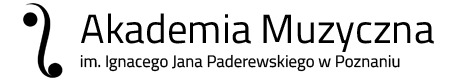 ogólnouczenianyPrzynależność strukturalna:  wydział …III / IV  /administracjaCzas przeprowadzonej ankiety:rok akademicki    . . . 2016. . .  / . . . .2017 . . . .                     semestr  zimowy / letniData wypełnienia  kwestionariusza przez komisję        . . . . . . nie dotyczy. . . . . . . . . . . . . . . . . .Liczba ankiet  WIII(8) +  WIV(8) +Admin.(33)A/ DZIAŁALNOŚĆ DYDAKTYCZNA  I  Pytania podstawowe:W ankiecie pracownicy uczelni  mogli ustosunkować się do każdego stwierdzenia poprzez wybór jednej z 4 odpowiedzi, którym przypisano wartości od 1 do 4:    4 – tak 	     3 – raczej tak              2 – raczej nie              1 – nie II Pytania uzupełniające:B/ DZIAŁALNOŚĆ I FUNKCJONOWANIE JEDNOSTEK DYDAKTYCZNYCH      I ORGANIZACYJNYCH  UCZELNI I  Pytania podstawowe:W ankiecie pracownicy uczelni  mogli ustosunkować się do każdego stwierdzenia poprzez wybór jednej z 4 odpowiedzi, którym przypisano wartości od 1 do 4:    4 – tak 	      3 – raczej tak               2 – raczej nie              1 – nie II Pytania uzupełniające:43211. Czy zajęcia prowadzone były zgodnie z treścią przedstawionego sylabusa (kartą kursu)?151002. Czy studenci są dobrze przygotowani do studiów w wyższej uczelni muzycznej?110323. Czy studenci byli dobrze przygotowani do zajęć?45014. Czy studenci przychodzili na zajęcia  w planowanym terminie i punktualnie?115005. Czy studenci  traktowali prowadzącego z szacunkiem, życzliwie i sprawiedliwie?142006. Czy studenci współtworzyli atmosferę sprzyjającą zdobywaniu wiedzy (np. zadawali pytania, wyrażali własne poglądy na omawiany temat, dyskutowali i zgłaszali wątpliwości)?142007. Czy poleciłbyś zajęcia z tymi studentami innym pedagogom?123108. Czy studenci z wyprzedzeniem informowali prowadzącego o nieobecności na zajęciach?104110%-25%25%-50%50%-75%75%-100%9. Jaka była Twoja frekwencja na ocenianych zajęciach dydaktycznych?31310. Co uważasz za mocną stronę zajęć?- indywidualizacja nauczania- aktywizacja studentów- ciekawy repertuar- życzliwość- stosowanie różnorodnych pomocy dydaktycznych- możliwość wpływu na indywidualny rozwój studenta – muzyczny, intelektualny i prospołeczny- indywidualna praca ze studentem umożliwiająca dostosowanie programu do możliwości i talentu studenta- doskonali współpracownicy- umiejętności, doświadczenie zawodowe oraz znajomość zagadnień dydaktycznych pedagogów- duże zainteresowanie studentów zajęciami- dobre przygotowanie studentów i pedagogów do zajęć i praca z pasją- dobry kontakt i atmosfera pracy- indywidualizacja nauczania- aktywizacja studentów- ciekawy repertuar- życzliwość- stosowanie różnorodnych pomocy dydaktycznych- możliwość wpływu na indywidualny rozwój studenta – muzyczny, intelektualny i prospołeczny- indywidualna praca ze studentem umożliwiająca dostosowanie programu do możliwości i talentu studenta- doskonali współpracownicy- umiejętności, doświadczenie zawodowe oraz znajomość zagadnień dydaktycznych pedagogów- duże zainteresowanie studentów zajęciami- dobre przygotowanie studentów i pedagogów do zajęć i praca z pasją- dobry kontakt i atmosfera pracy- indywidualizacja nauczania- aktywizacja studentów- ciekawy repertuar- życzliwość- stosowanie różnorodnych pomocy dydaktycznych- możliwość wpływu na indywidualny rozwój studenta – muzyczny, intelektualny i prospołeczny- indywidualna praca ze studentem umożliwiająca dostosowanie programu do możliwości i talentu studenta- doskonali współpracownicy- umiejętności, doświadczenie zawodowe oraz znajomość zagadnień dydaktycznych pedagogów- duże zainteresowanie studentów zajęciami- dobre przygotowanie studentów i pedagogów do zajęć i praca z pasją- dobry kontakt i atmosfera pracy- indywidualizacja nauczania- aktywizacja studentów- ciekawy repertuar- życzliwość- stosowanie różnorodnych pomocy dydaktycznych- możliwość wpływu na indywidualny rozwój studenta – muzyczny, intelektualny i prospołeczny- indywidualna praca ze studentem umożliwiająca dostosowanie programu do możliwości i talentu studenta- doskonali współpracownicy- umiejętności, doświadczenie zawodowe oraz znajomość zagadnień dydaktycznych pedagogów- duże zainteresowanie studentów zajęciami- dobre przygotowanie studentów i pedagogów do zajęć i praca z pasją- dobry kontakt i atmosfera pracy11. Co wymagałoby poprawy lub zmiany?- wprowadzenie przerw między zajęciami- zadbanie o wyższą frekwencję studentów na zajęciach- zbyt krótki czas trwania zajęć w przypadku studentów bez przygotowania muzycznego- dostępność sprzętu i nowoczesnych programów elektronicznych do wykorzystania w dydaktyce przedmiotu głównego- większa liczba godzin pracy z pianistami oraz dla studentów bez przygotowania muzycznego- większy wymiar godzin takich przedmiotów jak: fortepian, kształcenie słuchu i harmonia- wprowadzenie przerw między zajęciami- zadbanie o wyższą frekwencję studentów na zajęciach- zbyt krótki czas trwania zajęć w przypadku studentów bez przygotowania muzycznego- dostępność sprzętu i nowoczesnych programów elektronicznych do wykorzystania w dydaktyce przedmiotu głównego- większa liczba godzin pracy z pianistami oraz dla studentów bez przygotowania muzycznego- większy wymiar godzin takich przedmiotów jak: fortepian, kształcenie słuchu i harmonia- wprowadzenie przerw między zajęciami- zadbanie o wyższą frekwencję studentów na zajęciach- zbyt krótki czas trwania zajęć w przypadku studentów bez przygotowania muzycznego- dostępność sprzętu i nowoczesnych programów elektronicznych do wykorzystania w dydaktyce przedmiotu głównego- większa liczba godzin pracy z pianistami oraz dla studentów bez przygotowania muzycznego- większy wymiar godzin takich przedmiotów jak: fortepian, kształcenie słuchu i harmonia- wprowadzenie przerw między zajęciami- zadbanie o wyższą frekwencję studentów na zajęciach- zbyt krótki czas trwania zajęć w przypadku studentów bez przygotowania muzycznego- dostępność sprzętu i nowoczesnych programów elektronicznych do wykorzystania w dydaktyce przedmiotu głównego- większa liczba godzin pracy z pianistami oraz dla studentów bez przygotowania muzycznego- większy wymiar godzin takich przedmiotów jak: fortepian, kształcenie słuchu i harmoniaUWAGI DODATKOWE(proszę wskazać ewentualne problemy wychowawcze lub  związane np.  z podejrzeniem stosowania środków odurzających lub alkoholu)- z roku na rok obniżająca się kultura osobista studentów- postawa roszczeniowa studentów- z roku na rok obniżająca się kultura osobista studentów- postawa roszczeniowa studentów- z roku na rok obniżająca się kultura osobista studentów- postawa roszczeniowa studentów- z roku na rok obniżająca się kultura osobista studentów- postawa roszczeniowa studentów43211. Czy jesteś zadowolony z funkcjonowania i organizacji pracy w Twojej jednostce dydaktycznej lub organizacyjnej?1527522. Czy znane są Tobie przepisy regulujące funkcjonowanie uczelni i jej jednostek organizacyjnych? (Statut, Regulamin studiów itp., itd.)3016203. Czy atmosfera panująca w Twojej jednostce dydaktycznej lub organizacyjnej sprzyja Twojemu rozwojowi i motywuje do podnoszenia własnych kwalifikacji? 1821464. Czy warunki w jakich pracujesz są odpowiednie do powierzonego zadania, które masz wykonać? (wielkość pomieszczenia, wyposażenie, sprzęt i instrumentarium, itp.)2120625. Czy polecenia służbowe wypełniałeś rzetelnie, punktualnie  i w planowanym okresie?427006. Czy  traktowałeś swoich przełożonych i współpracowników  z szacunkiem, życzliwie i sprawiedliwie?462007. Czy Twój przełożony oraz współpracownicy traktowali Ciebie z szacunkiem, życzliwie i sprawiedliwie? 2418348. Czy poleciłbyś naszą uczelnię innym studentom i pedagogom?2918209. Czy z wyprzedzeniem informowałeś przełożonego i studentów o swojej absencji w pracy? 434000%-25%25%-50%50%-75%75%-100%10. W jakim stopniu (procentowo) określasz  Twoje zadowolenie z funkcjonowania  i sposobu zarządzania uczelnią?  35241511. Co uważasz za mocną stronę naszej uczelni?- wykwalifikowana kadra  - różnorodne wydarzenia muzyczne- jakość kształcenia- kursy, konferencje, warsztaty organizowane w Uczelni- poprawa wyposażenia sal dydaktycznych- ciekawe projekty badawcze- różnorodność kierunków studiów- atmosfera współpracy i życzliwość- lokalizacja- różnorodność kierunków- dobra atmosfera pracy w Uczelni- wykwalifikowana kadra- ciągłość pokoleniowa kadry, rozwój struktur Uczelni, poszerzenie bazy lokalowej , pamięć i szacunek dla Mistrzów i kontynuacja Ich dzieła- wysoki poziom nauczania, bogaty program zarówno z przedmiotów specjalistycznych jak i  ogólnozawodowych -szeroka oferta koncertowo – artystyczna, kursy specjalistyczne- kadra pedagogiczna- indywidualne podejście do studenta- siedziba – ilość sal- osiągnięcia konkursowe studentów i zawodowe absolwentów- dobra organizacja pracy- wysoki poziom zajęć oraz duża liczba koncertów promujących uczelnię- wykwalifikowana kadra  - różnorodne wydarzenia muzyczne- jakość kształcenia- kursy, konferencje, warsztaty organizowane w Uczelni- poprawa wyposażenia sal dydaktycznych- ciekawe projekty badawcze- różnorodność kierunków studiów- atmosfera współpracy i życzliwość- lokalizacja- różnorodność kierunków- dobra atmosfera pracy w Uczelni- wykwalifikowana kadra- ciągłość pokoleniowa kadry, rozwój struktur Uczelni, poszerzenie bazy lokalowej , pamięć i szacunek dla Mistrzów i kontynuacja Ich dzieła- wysoki poziom nauczania, bogaty program zarówno z przedmiotów specjalistycznych jak i  ogólnozawodowych -szeroka oferta koncertowo – artystyczna, kursy specjalistyczne- kadra pedagogiczna- indywidualne podejście do studenta- siedziba – ilość sal- osiągnięcia konkursowe studentów i zawodowe absolwentów- dobra organizacja pracy- wysoki poziom zajęć oraz duża liczba koncertów promujących uczelnię- wykwalifikowana kadra  - różnorodne wydarzenia muzyczne- jakość kształcenia- kursy, konferencje, warsztaty organizowane w Uczelni- poprawa wyposażenia sal dydaktycznych- ciekawe projekty badawcze- różnorodność kierunków studiów- atmosfera współpracy i życzliwość- lokalizacja- różnorodność kierunków- dobra atmosfera pracy w Uczelni- wykwalifikowana kadra- ciągłość pokoleniowa kadry, rozwój struktur Uczelni, poszerzenie bazy lokalowej , pamięć i szacunek dla Mistrzów i kontynuacja Ich dzieła- wysoki poziom nauczania, bogaty program zarówno z przedmiotów specjalistycznych jak i  ogólnozawodowych -szeroka oferta koncertowo – artystyczna, kursy specjalistyczne- kadra pedagogiczna- indywidualne podejście do studenta- siedziba – ilość sal- osiągnięcia konkursowe studentów i zawodowe absolwentów- dobra organizacja pracy- wysoki poziom zajęć oraz duża liczba koncertów promujących uczelnię- wykwalifikowana kadra  - różnorodne wydarzenia muzyczne- jakość kształcenia- kursy, konferencje, warsztaty organizowane w Uczelni- poprawa wyposażenia sal dydaktycznych- ciekawe projekty badawcze- różnorodność kierunków studiów- atmosfera współpracy i życzliwość- lokalizacja- różnorodność kierunków- dobra atmosfera pracy w Uczelni- wykwalifikowana kadra- ciągłość pokoleniowa kadry, rozwój struktur Uczelni, poszerzenie bazy lokalowej , pamięć i szacunek dla Mistrzów i kontynuacja Ich dzieła- wysoki poziom nauczania, bogaty program zarówno z przedmiotów specjalistycznych jak i  ogólnozawodowych -szeroka oferta koncertowo – artystyczna, kursy specjalistyczne- kadra pedagogiczna- indywidualne podejście do studenta- siedziba – ilość sal- osiągnięcia konkursowe studentów i zawodowe absolwentów- dobra organizacja pracy- wysoki poziom zajęć oraz duża liczba koncertów promujących uczelnię12. Co wymagałoby poprawy lub zmiany  w sposobie zarządzania i funkcjonowania uczelni?- współpraca między wydziałami- nierówne traktowanie poszczególnych wydziałów-  sposób rezerwacji sal (wprowadzenie elektronicznego systemu)- zmiana planu zajęć wf-u i języków obcych ( blokują najlepsze godziny dydaktyczne)- potrzebne sprawnie działające WI-FI- system  informacji dotyczący zmian w zakresie funkcjonowania Uczelni- utworzenie międzywydziałowej jednostki dla pianistów uczących fortepianu ogólnego i akompaniatorów- komunikacja między jednostkami uczelni- podniesienie poziomu infrastruktury informatycznej- autonomia poszczególnych wydziałów- brak zgody na mobbing i dyskryminację pracowników – przeciwstawianie się tym zjawiskom z całą stanowczością- frekwencja studentów  i pedagogów na koncertach- większa dostępność  sal do ćwiczeń oraz sal koncertowych w celach dydaktycznych- zmiany prawne dotyczące systemu studiów (I i II st.)nie pozwalają na spokojną  pracę dydaktyczną – zaburzają ciągłość kształcenia  artystycznego- zbiurokratyzowanie procesu kształcenia przeszkadza w procesie dydaktycznym- przepływ informacji- współpraca między wydziałami- nierówne traktowanie poszczególnych wydziałów-  sposób rezerwacji sal (wprowadzenie elektronicznego systemu)- zmiana planu zajęć wf-u i języków obcych ( blokują najlepsze godziny dydaktyczne)- potrzebne sprawnie działające WI-FI- system  informacji dotyczący zmian w zakresie funkcjonowania Uczelni- utworzenie międzywydziałowej jednostki dla pianistów uczących fortepianu ogólnego i akompaniatorów- komunikacja między jednostkami uczelni- podniesienie poziomu infrastruktury informatycznej- autonomia poszczególnych wydziałów- brak zgody na mobbing i dyskryminację pracowników – przeciwstawianie się tym zjawiskom z całą stanowczością- frekwencja studentów  i pedagogów na koncertach- większa dostępność  sal do ćwiczeń oraz sal koncertowych w celach dydaktycznych- zmiany prawne dotyczące systemu studiów (I i II st.)nie pozwalają na spokojną  pracę dydaktyczną – zaburzają ciągłość kształcenia  artystycznego- zbiurokratyzowanie procesu kształcenia przeszkadza w procesie dydaktycznym- przepływ informacji- współpraca między wydziałami- nierówne traktowanie poszczególnych wydziałów-  sposób rezerwacji sal (wprowadzenie elektronicznego systemu)- zmiana planu zajęć wf-u i języków obcych ( blokują najlepsze godziny dydaktyczne)- potrzebne sprawnie działające WI-FI- system  informacji dotyczący zmian w zakresie funkcjonowania Uczelni- utworzenie międzywydziałowej jednostki dla pianistów uczących fortepianu ogólnego i akompaniatorów- komunikacja między jednostkami uczelni- podniesienie poziomu infrastruktury informatycznej- autonomia poszczególnych wydziałów- brak zgody na mobbing i dyskryminację pracowników – przeciwstawianie się tym zjawiskom z całą stanowczością- frekwencja studentów  i pedagogów na koncertach- większa dostępność  sal do ćwiczeń oraz sal koncertowych w celach dydaktycznych- zmiany prawne dotyczące systemu studiów (I i II st.)nie pozwalają na spokojną  pracę dydaktyczną – zaburzają ciągłość kształcenia  artystycznego- zbiurokratyzowanie procesu kształcenia przeszkadza w procesie dydaktycznym- przepływ informacji- współpraca między wydziałami- nierówne traktowanie poszczególnych wydziałów-  sposób rezerwacji sal (wprowadzenie elektronicznego systemu)- zmiana planu zajęć wf-u i języków obcych ( blokują najlepsze godziny dydaktyczne)- potrzebne sprawnie działające WI-FI- system  informacji dotyczący zmian w zakresie funkcjonowania Uczelni- utworzenie międzywydziałowej jednostki dla pianistów uczących fortepianu ogólnego i akompaniatorów- komunikacja między jednostkami uczelni- podniesienie poziomu infrastruktury informatycznej- autonomia poszczególnych wydziałów- brak zgody na mobbing i dyskryminację pracowników – przeciwstawianie się tym zjawiskom z całą stanowczością- frekwencja studentów  i pedagogów na koncertach- większa dostępność  sal do ćwiczeń oraz sal koncertowych w celach dydaktycznych- zmiany prawne dotyczące systemu studiów (I i II st.)nie pozwalają na spokojną  pracę dydaktyczną – zaburzają ciągłość kształcenia  artystycznego- zbiurokratyzowanie procesu kształcenia przeszkadza w procesie dydaktycznym- przepływ informacji13. Co uważasz za mocną stronę Twojej jednostki dydaktycznej lub organizacyjnej?- wysoko wykwalifikowana kadra- wysoki poziom artystyczny- praktyki zawodowe dla studentów- oferta programowa- wspaniała praca Dziekanatu- ciekawe inicjatywy artystyczne pracowników- wiedza oraz doświadczenie kierownictwa i pracowników administracyjnych- zaangażowanie bezpośrednio przełożonego- osobowości artystyczne – wokaliści- wysoki profesjonalizm pianistów akompaniatorów i korepetytorów- bardzo dobrze i różnorodnie  opracowany zakres programowy z przedmiotu głównego, pozwalający na wielostronny rozwój studenta- dobra organizacja pracy dydaktycznej- organizacja licznych koncertów i wydarzeń artystycznych i naukowych- współpraca z podobnymi jednostkami innych uczelni- pedagodzy fachowo i rzetelnie wykonujący swoją pracę- miła atmosfera- wysoko wykwalifikowana kadra- wysoki poziom artystyczny- praktyki zawodowe dla studentów- oferta programowa- wspaniała praca Dziekanatu- ciekawe inicjatywy artystyczne pracowników- wiedza oraz doświadczenie kierownictwa i pracowników administracyjnych- zaangażowanie bezpośrednio przełożonego- osobowości artystyczne – wokaliści- wysoki profesjonalizm pianistów akompaniatorów i korepetytorów- bardzo dobrze i różnorodnie  opracowany zakres programowy z przedmiotu głównego, pozwalający na wielostronny rozwój studenta- dobra organizacja pracy dydaktycznej- organizacja licznych koncertów i wydarzeń artystycznych i naukowych- współpraca z podobnymi jednostkami innych uczelni- pedagodzy fachowo i rzetelnie wykonujący swoją pracę- miła atmosfera- wysoko wykwalifikowana kadra- wysoki poziom artystyczny- praktyki zawodowe dla studentów- oferta programowa- wspaniała praca Dziekanatu- ciekawe inicjatywy artystyczne pracowników- wiedza oraz doświadczenie kierownictwa i pracowników administracyjnych- zaangażowanie bezpośrednio przełożonego- osobowości artystyczne – wokaliści- wysoki profesjonalizm pianistów akompaniatorów i korepetytorów- bardzo dobrze i różnorodnie  opracowany zakres programowy z przedmiotu głównego, pozwalający na wielostronny rozwój studenta- dobra organizacja pracy dydaktycznej- organizacja licznych koncertów i wydarzeń artystycznych i naukowych- współpraca z podobnymi jednostkami innych uczelni- pedagodzy fachowo i rzetelnie wykonujący swoją pracę- miła atmosfera- wysoko wykwalifikowana kadra- wysoki poziom artystyczny- praktyki zawodowe dla studentów- oferta programowa- wspaniała praca Dziekanatu- ciekawe inicjatywy artystyczne pracowników- wiedza oraz doświadczenie kierownictwa i pracowników administracyjnych- zaangażowanie bezpośrednio przełożonego- osobowości artystyczne – wokaliści- wysoki profesjonalizm pianistów akompaniatorów i korepetytorów- bardzo dobrze i różnorodnie  opracowany zakres programowy z przedmiotu głównego, pozwalający na wielostronny rozwój studenta- dobra organizacja pracy dydaktycznej- organizacja licznych koncertów i wydarzeń artystycznych i naukowych- współpraca z podobnymi jednostkami innych uczelni- pedagodzy fachowo i rzetelnie wykonujący swoją pracę- miła atmosfera14. Co wymagałoby poprawy lub zmiany w Twojej jednostce dydaktycznej lub organizacyjnej?- z góry określony  stan środków finansowych na działalność jednostki- usprawnienie procesów planowania związanego z wymaganiami prawa zamówień publicznych- przepływ informacji i obieg dokumentów między komórkami- rzetelna ocena studentów – jednakowe komisje dla studentów poszczególnych lat( z komisjami dyplomowymi  włącznie, z możliwością podziału na komisje dla głosów żeńskich i męskich)- szczególnie wskazana poprawa relacji między kadrą pedagogiczną - sprawiedliwe i równe traktowanie pracowników- zmiana systemu przydziału studentów do klas poszczególnych pedagogów- udział wszystkich pedagogów w projektach artystycznych-dbałość przełożonych o rozwój pracowników- z góry określony  stan środków finansowych na działalność jednostki- usprawnienie procesów planowania związanego z wymaganiami prawa zamówień publicznych- przepływ informacji i obieg dokumentów między komórkami- rzetelna ocena studentów – jednakowe komisje dla studentów poszczególnych lat( z komisjami dyplomowymi  włącznie, z możliwością podziału na komisje dla głosów żeńskich i męskich)- szczególnie wskazana poprawa relacji między kadrą pedagogiczną - sprawiedliwe i równe traktowanie pracowników- zmiana systemu przydziału studentów do klas poszczególnych pedagogów- udział wszystkich pedagogów w projektach artystycznych-dbałość przełożonych o rozwój pracowników- z góry określony  stan środków finansowych na działalność jednostki- usprawnienie procesów planowania związanego z wymaganiami prawa zamówień publicznych- przepływ informacji i obieg dokumentów między komórkami- rzetelna ocena studentów – jednakowe komisje dla studentów poszczególnych lat( z komisjami dyplomowymi  włącznie, z możliwością podziału na komisje dla głosów żeńskich i męskich)- szczególnie wskazana poprawa relacji między kadrą pedagogiczną - sprawiedliwe i równe traktowanie pracowników- zmiana systemu przydziału studentów do klas poszczególnych pedagogów- udział wszystkich pedagogów w projektach artystycznych-dbałość przełożonych o rozwój pracowników- z góry określony  stan środków finansowych na działalność jednostki- usprawnienie procesów planowania związanego z wymaganiami prawa zamówień publicznych- przepływ informacji i obieg dokumentów między komórkami- rzetelna ocena studentów – jednakowe komisje dla studentów poszczególnych lat( z komisjami dyplomowymi  włącznie, z możliwością podziału na komisje dla głosów żeńskich i męskich)- szczególnie wskazana poprawa relacji między kadrą pedagogiczną - sprawiedliwe i równe traktowanie pracowników- zmiana systemu przydziału studentów do klas poszczególnych pedagogów- udział wszystkich pedagogów w projektach artystycznych-dbałość przełożonych o rozwój pracownikówUWAGI DODATKOWE- powinien być bezwzględny obowiązek uczestniczenia pedagogów w egzaminach nie tylko własnych studentów- powrót do demokracji i dialogu- wzajemny szacunek i partnerstwo- praca na rzecz Wydziału wszystkich pracowników, bez wyjątku- powinien być bezwzględny obowiązek uczestniczenia pedagogów w egzaminach nie tylko własnych studentów- powrót do demokracji i dialogu- wzajemny szacunek i partnerstwo- praca na rzecz Wydziału wszystkich pracowników, bez wyjątku- powinien być bezwzględny obowiązek uczestniczenia pedagogów w egzaminach nie tylko własnych studentów- powrót do demokracji i dialogu- wzajemny szacunek i partnerstwo- praca na rzecz Wydziału wszystkich pracowników, bez wyjątku- powinien być bezwzględny obowiązek uczestniczenia pedagogów w egzaminach nie tylko własnych studentów- powrót do demokracji i dialogu- wzajemny szacunek i partnerstwo- praca na rzecz Wydziału wszystkich pracowników, bez wyjątku